2024Hippology Review 12-15 year oldSource: HORSE & HORSEMANHIP**	Know the part of the:	Horse	         (pg. 8)		Bits     (Pelham, Bar, Dee Ring)    (pg. 30)				All 4 Bridles    (pg. 28)		All 3 Saddles     (pg. 31,32,33)Pg. 5	1.  The grey horse has white hair intermingled with  base color and they are born and die the same color.				True    or    FalsePg. 13	2.  ______________is an abnormality which detracts from the appearance of a horse but not its service-ability.Pg. 13    3. ____________________is an abnormality that interferes with the usefulness of the horse.Pg. 23    4. Which movement would be most helpful when opening a gate?Back    B)   Sidepass   C) Two-trackingPg. 24    5.  Curb chains mut be at least  ________ inches in width and must be ____________ against the chin.Pg. 32    6.  What should a saddle be?   Why?Pg. 39    7.  The hair around the ____________________ joint is rimmed to give the legs a neater, cleaner appearance.Pg. 40    8.  What is a combination horse used for?Pg. 40    9.  A race without jumps is called?Pg. 40   10.  What doe Hack mean?Pg. 47   11.  What is laminae?2024Hippology Review 12-15 year oldSource: HORSE & HORSEMANHIPPg. 48   12.  Be able to label the 13 parts of the hook. 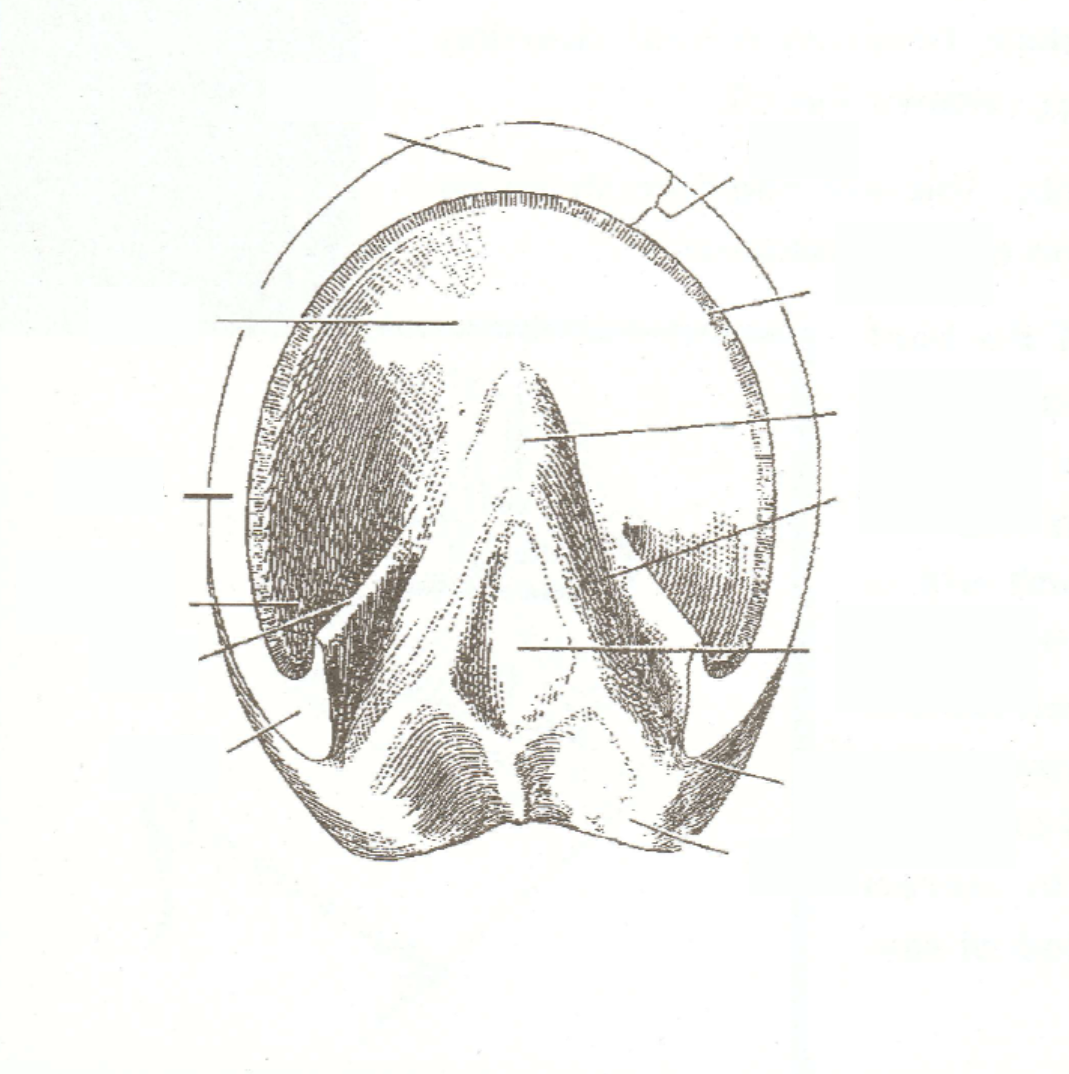 Pg. 51   13.  You are to approach a horse from its left and from the front.		True    or   FalsePg. Appendix B   14.  What is a cold-blooded horse?Pg. 51   15.  What are the five basic rules for handling a horse?Source: 4-H HORSE JUDGING GUIDEPg. 3   16.  Balance of a horse is achieved when these 5 things look as if the belong to the same horse.2024Hippology Review 12-15 year oldSource: 4-H HORSE JUDGING GUIDEPg. 3   17  When looking at sex characteristics of horses:The stallion should be _____________________________________________________________The gelding should be _____________________________________________________________The mare should be _______________________________________________________________Pg. 5   18.  When judging the halter horse, which view do you use to determine the style, size, type & balance?Pg. 17   19.  When judging the action of a horse, there are features of the stride to consider. What are they?Source: EXTERNAL PARASITES OF HORSES Pg. 8   20.  Bots in the digestive tract can cause colic      True    or     FalsePg. 14   21.  Does it do any good to apply residual sprays to all areas where adult mosquitoes rest?Pg. 26   22.  What are the two types of lice?Pg. 26   23.  Louse infestations can produce the following:Skin irritation		C)  patchy coat & surface lesions		E)  all of the aboveBlood loss & anemia	D)  itching & rubbing   Source: HORSE SCIENCEPg. 18   24.  What is the sex cell division called?Pg. 20   25.  What is the difference between Genotype an Phenotype?2024Hippology Review 12-15 year oldSource: HORSE SCIENCEPg. 23   26.  Define what Pituitary is?Pg. 27   27.  What is the scientific term for the first stage of digestion?Pg. 29  28.  What are the three regions of the small intestine?Pg. 50   29.  Name the 5 types of colic.Pg. 52   30.  List the 5 most common types of external parasites.Source: HORSE & PONY RULES & REGULATION Pg. 1    31.  Under what circumstances can a 4H member show a stallion?Pg. 6    32.  The ideal pivot in showmanship requires the horse to turn on the ______________ hind leg.Pg. 6    33.  In showmanship is it ever acceptable to turn your horse to the left (toward you)?Pg. 10   34.  Describe how to mount a horse when in the English Riding Division.Pg. 18  35.  What should be used to score a Dressage test.Pg. 18   36.  What color of breeches are allowed in the Dressage Division?2024Hippology Review 12-15 year oldSource: HORSE & PONY RULES & REGULATION Pg. 19   37.  In the Dressage Division, how should direction changes be made?Pg. 27   38.  What is the maximum amount of inches that the riders hands can be held away from the pommel in                       Western Snaffle Bit classes?Pg. 39   39.  Wha are the 2 disqualifications for the English/Western Riding pattern.Pg. 35   40.  The ___________ of the horse may also affect the overall appearance in the driving division.Pg. 37   41. In gymkhana, your horse must be ____________________________________ at all times.Pg. 38.   42.  Barrel Bending is ran around ______________________ barrels.Pg. 40   43.  In _________________________ horse and rider start and end the course completely in the box.Pg. 45   44.  A tie worn at the neck in English Apparel is called ___________________________________________.Source: HORSE TRAILERING GUIDEPg. 2     45.  Trailering can pit your horse at a greater risk for illness and injury, especially:	     __________________ ,__________________, _________________, __________________. Pg. 2     46.  Even in the best of circumstances, what can be stressful for horses? Pg. 5     47.  What are the most common trailering injuries?2024Hippology Review 12-15 year oldSource: PAMPHLET (list below)Fill in the BlanksName ofIllness/DiseaseSleeping SicknessRhinoStranglesStranglesHow is it Transmittedbiting insectsnot horse to horsenot horse to people49.50.50.System/Area it Affects51.respiratory infectionneurological diseaseabortion: still birth52.52.Signsfever; depression; blindness; head pressing; circling; head tilt; quivering face & leg muscles; paralysis of throat & tongue53.depression: loss of appetite; 104 to 106 degree temperature; cough; nasal discharge; swelling of the lymph nodes of the head & neckdepression: loss of appetite; 104 to 106 degree temperature; cough; nasal discharge; swelling of the lymph nodes of the head & neckTreatment54.no specific therapy; rest; supportive care55.55.Prevention56.57.vaccination; quarantine new horses vaccination; quarantine new horses 